АКЦІОНЕРНЕ ТОВАРИСТВО «ВІННИЦЯОБЛЕНЕРГО»ТЕНДЕРНА ДОКУМЕНТАЦІЯ щодо проведення процедури відкритих торгів з особливостямиДК 021:2015 код 31650000-7 Ізоляційне приладдя(Ізолятори)(Нова редакція)м. Вінниця –  2023ФОРМА «ПРОПОЗИЦІЯ»Ми, (назва Учасника), надаємо свою пропозицію щодо участі у торгах на закупівлю: _____________________________________________________________________________Вивчивши тендерну документацію та технічні вимоги до предмету закупівлі, ми маємо можливість та погоджуємося виконати вимоги Замовника та договору за наступними цінами (з урахуванням витрат на транспортування, поставку, усіх податків, зборів та платежів):Якщо ми будемо визнані переможцем торгів, ми беремо на себе зобов’язання підписати Договір із Замовником не раніше ніж через 5 днів з дати оприлюднення на веб-порталі Уповноваженого органу повідомлення про намір укласти договір про закупівлю та не пізніше ніж через 15 днів з дня прийняття рішення про намір укласти договір про закупівлю відповідно до вимог тендерної документації (в тому числі проекту договору)  та нашої тендерної пропозиції.Примітки: Форма оформлюється Учасником на фірмовому бланДОДАТОК №1                                                                                                                                          до тендерної документаціїПерелік документів, які вимагаються для підтвердження відповідності пропозиції учасника кваліфікаційним та іншим вимогам замовникаВсі документи пропозиції учасника, передбачені в цій тендерній документації у вигляді скан-копій оригіналів повинні бути надані через електронну систему закупівлі (з обов’язковим виконанням вимог п. 1.3 ІІІ розділу цієї документації).                                        1. Документи, що підтверджують відповідність учасника встановленим кваліфікаційним критеріям:- Довідка (в довільній формі) про наявність в учасника процедури закупівлі обладнання, матеріально-технічної бази та технологій;- Довідка (в довільній формі) про наявність в учасника процедури закупівлі працівників відповідної кваліфікації, які мають необхідні знання та досвід.2. Зведена довідка (в довільній формі) з зазначенням інформації про відсутність підстав у відмові в участі у процедурі закупівлі, визначених у пунктах частині першій та другій статті 17 Закону. Учасник не надає інформацію, якщо така інформація є публічною, оприлюднена у формі відкритих даних та/або міститься у відкритих єдиних державних реєстрах, доступ до яких є вільним.3. Документи, що підтверджують повноваження посадової особи учасника процедури закупівлі щодо підпису документів тендерної пропозиції та договору закупівлі за результатами торгів (виписка з протоколу зборів засновників, наказ про призначення, довіреність, доручення або інший документ, що підтверджує повноваження посадової особи учасника на підписання документів).4. Довідка (в довільній формі) яка містить відомості про підприємство: а) реквізити (адреса - юридична та фактична, телефон, факс); б) керівництво (посада, ім'я, по батькові, телефон для контактів) - для юридичних осіб; в) банківські реквізити.5.Проект договору, підписаний (вказати посаду, прізвище та ініціали уповноваженої особи Учасника), скріплений печаткою та поданий в окремому файлі (згідно Додатку №3 до цієї тендерної документації).6.  Довідка (в довільній формі) яка містить інформацію про те, що Учасник гарантує, що технічні та якісні характеристики предмета закупівлі передбачають застосування заходів із захисту довкілля.7. Лист – згода (в довільній формі) щодо дозволу на обробку персональних даних.8. Лист-погодження щодо розрахунку шляхом видачі простого векселя (векселів).9. Інші документи, передбачені цією тендерною документацією. Переможець процедури закупівліу строк, що не перевищує 4 календарних днів з дати оприлюднення в електронній системі закупівель повідомлення про намір укласти договір про закупівлю повинен надати замовнику документи шляхом оприлюднення їх в електронній системі закупівель, що підтверджують відсутність підстав, визначених пунктами 5, 6, 12 і 13 частини першої та частиною другою статті 17 Закону наступні документи:1.Витяг про відсутність судимості службової (посадової) особи учасника процедури закупівлі, яка підписала тендерну пропозицію (або уповноваженої на підписання договору в разі переговорної процедури закупівлі) з інформаційно-аналітичної системи «Облік відомостей про притягнення особи до кримінальної відповідальності та наявності судимості», який повинен бути виданий не раніше ніж за 90 днів до дати подання таких документів Замовнику в електронній системі закупівель;2.Довідка (в довільній формі), яка містить інформацію про те, що службову (посадову) особу переможця процедури закупівлі, яку уповноважено учасником представляти його інтереси під час проведення процедури закупівлі, фізичну особу, яка є переможцем процедури закупівлі, не було притягнуто згідно із законом до відповідальності за вчинення правопорушення, пов’язаного з використанням дитячої праці чи будь-якими формами торгівлі людьми.Довідка підтверджує відсутність підстави, передбаченої п.12 частини 1 ст.17 Закону;3. Довідка (в довільній формі) про виконання переможцем процедури закупівлі своїх зобов’язань за раніше укладеними договорами з замовником. Довідка підтверджує відсутність підстави, передбаченої абзацом 1 ч. 2 ст. 17 Закону;або Інформація (в довільній формі), що підтверджує вжиття заходів для доведення надійності учасника.  Інформація підтверджує відсутність підстави, передбаченої абзацом 2 ч. 2 ст. 17 Закону.4. Остаточна цінова пропозиція Публічна інформація,яка оприлюднена у формі відкритих даних та/або міститься у відкритих єдиних державних реєстрах, доступ до яких є вільним не надається переможцем торгів.Примітки:а) вимога щодо засвідчення того чи іншого документу тендерної пропозиції власноручним підписом учасника/уповноваженої не застосовується до документів (матеріалів та інформації), що подаються у складі тендерної пропозиції, якщо такі документи (матеріали та інформація) надані учасником у формі електронного документа через електронну систему закупівель із накладанням кваліфікованого електронного підпису на кожен з таких документів (матеріал чи інформацію);б) документи, що не передбачені законодавством для учасників - юридичних, фізичних осіб, у тому числі фізичних осіб - підприємців, не подаються ними у складі тендерної пропозиції, про що такий Учасник повинен зазначити у довідці, з посиланням на норми відповідних законодавчих актів України;в) учасник-нерезидент повинен надати зазначені документи з урахуванням особливостей законодавства країни, в який цей Учасник зареєстрований (аналоги документів). У разі подання документу Учасник-нерезидент повинен надати разом з ним лист з зазначенням замість якого документу він подав такий документДОДАТОК №2                                                                                                                                        до тендерної документаціїІнформація про необхідні технічні, якісні та кількісні характеристики предмета закупівліВВод ПОЛІМЕРНИЙ КОНДЕНСАТОРНОГО ТИПУ ВК-35 (для встановлення на оливонаповнених вимикачах)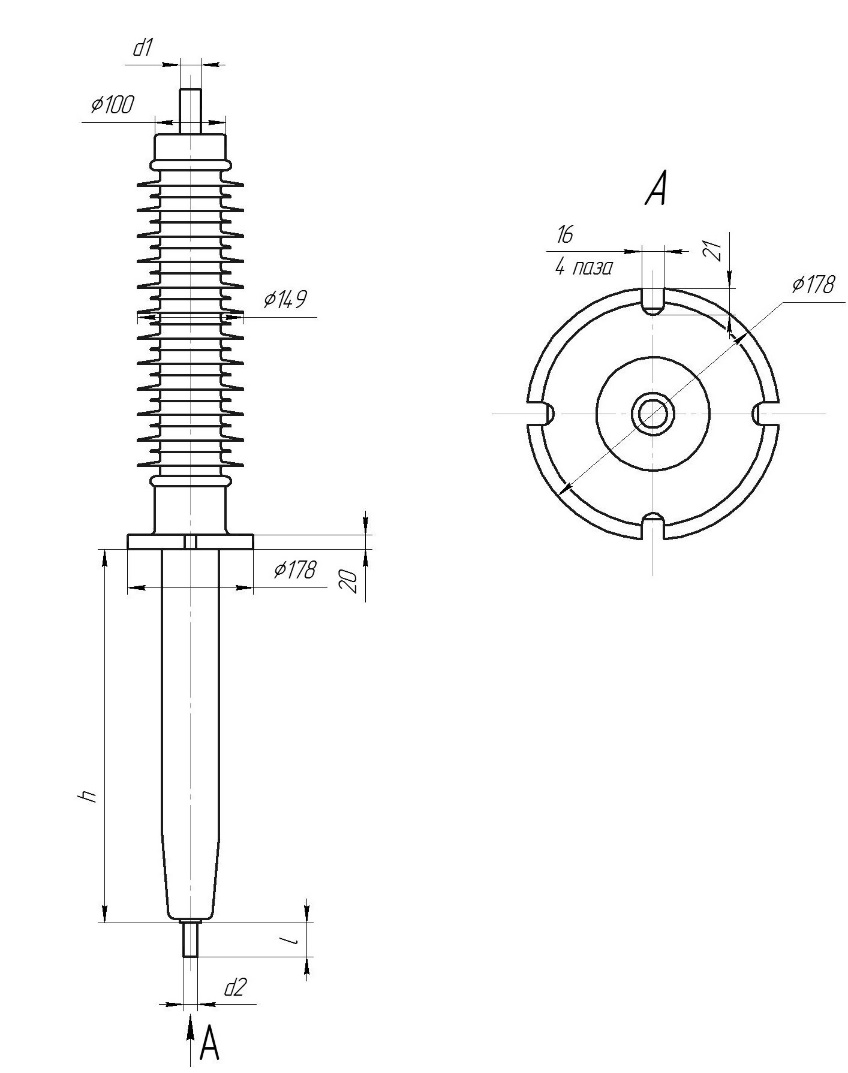 Технічні характеристики вводаГама-процентний строк служби ізоляторів з імовірністю 99,9 % – не менше 30 років.Гарантійний строк експлуатації три роки з моменту введення в експлуатацію.Захисна оболонка ізоляторів виготовлена з гідрофобної, трекінг-ерозіонної та стійкої до впливу ультрафіолету кремнійорганічної гуми (полімер) є суцільнолитою та не має частин що склеюються.2. ІЗОЛЯТОР ОПОРНий СТРИЖНЬОВий ПОЛІМЕРНий ОСК 10-110/480-2 виконання 03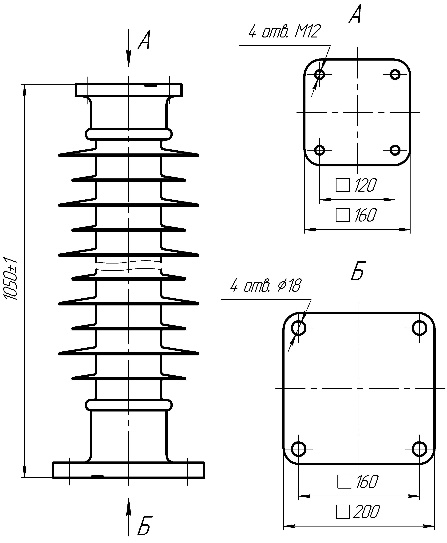 3. ІЗОЛЯТОР ПРОХІДНИЙ ПОЛІМЕРНИЙ ППЦ-10/630-8 УХЛ1 виконання 01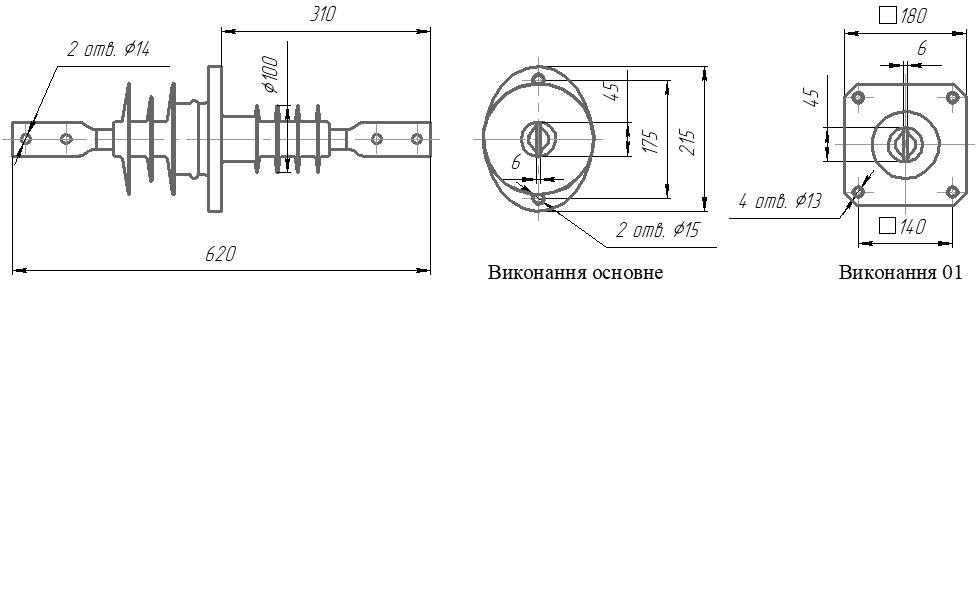 Технічні характеристики ізолятора4.Ізолятор ПС-70Лінійні ізолятори підвісні ― використовуються для ізолювання та кріплення кабелів (дротів) на підстанціях, лініях електропередач та розподільчих пристроях. Виготовляються ізолятори пс-70, як правило, із загартованого скла і є найчастіше експлуатованим видом подібних пристроїв, серед інших видів скляних ізоляторів. Призначені для ізоляції та кріплення проводів повітряних ліній електропередачі та у розподільних пристроях електростанцій та підстанцій змінного струму.Ізолятори підвісні скляні (ПС) виготовляються із спеціального загартованого скла. Ці ізолятори відрізняються від фарфорових аналогів високою механічною міцністю та невеликими розмірами. Також скло, що використовується у виробництві ізоляторів ПС, відрізняється більшою однорідністю за своїм складом, на відміну від порцеляни, що дозволяє стабілізувати фізико-технічні характеристики скла, а також технологічних процесів і значно покращити електротехнічні характеристики.Діаметр ізолюючої деталі-255ммБудівельна висота-127/146ммМеханічна руйнівна сила-70кНМаса-3,4 кг5.Ізолятори опорні типу ИОР-10/3,75 ІІ УХЛ2 (або еквівалент):Ізолятор ИОР-10/3,75 ІІ УХЛ2 (або еквівалент) призначений для ізоляції і механічного кріплення струмоведучих частин в електричних апаратах та для монтажу струмоведучих шин розподільчих пристроїв електричних станцій і підстанцій номінальною напругою 10 кВ. Застосовується всередині приміщення.Ізолятори опорні типу ИОР-10/3,75 ІІ УХЛ2 (або еквівалент) повинні відповідати ГОСТ 9984-85, іншим чинним ГОСТ (ДСТУ), ТУ заводу-виробника на дану продукцію та відповідати наступним технічним вимогам:Приклад зовнішнього вигляду ізолятора типу ИОР-10/3,75 ІІ УХЛ2 або еквівалентного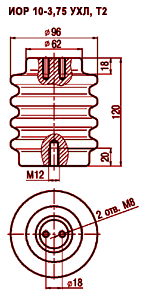 Виконання технічних, якісних та кількісних вимог обов'язкове.На торги, для проведення експертизи та дослідного монтажу, має бути надано зразки кожного виробу пропонуємої продукції.Вказана продукція повинна відповідати чинним ГОСТ (ДСТУ), ТУ заводу-виробника на дану продукцію та мати сертифікат відповідності.Вказана продукція повинна бути виготовлена не раніше IV кварталу 2022 року.6.Ізолятори  SM35 (ізолятор-тримач силової шини) в кількості 36 шт.  Ізолятори повинні поставлятись в комплекті з метизами.7. Ізолятори опорні типу ИО-10/3,75 ІІ У3 (або еквівалент):Ізолятор ИО-10/3,75 ІІ У3 (або еквівалент) призначений для ізоляції і механічного кріплення струмоведучих частин в електричних апаратах та для монтажу струмоведучих шин розподільчих пристроїв електричних станцій і підстанцій номінальною напругою 10 кВ. Застосовується всередині приміщення.Ізолятори опорні типу ИО-10/3,75 ІІ У3 (або еквівалент) повинні відповідати ГОСТ 9984-85, іншим чинним ГОСТ (ДСТУ), ТУ заводу-виробника на дану продукцію та відповідати наступним технічним вимогам:Приклад зовнішнього вигляду ізолятора типу ИО-10/3,75 ІІ У3 або еквівалентного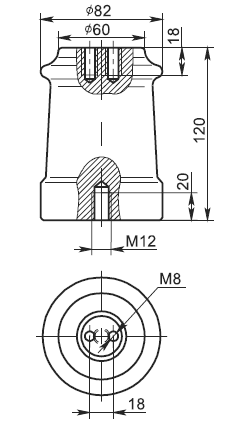 Дана продукція повинна мати сертифікат відповідності вимогам стандартів на вироби та має бути виготовлена не раніше IV кварталу 2022 року.Виконання технічних, якісних та кількісних вимог обов'язкове.На торги, для проведення експертизи та дослідного монтажу, має бути надано зразки кожного виробу пропонуємої продукції.8.Ізолятори опорні типу ІОР-10/3,75 ІІ УХЛ 2  в кількості  24 шт. 9.Ізолятори ІПТ 1/250-1 01 УХЛ1, од. вим. 620 шт. 10.Ізолятори типу ІПТ 6-10/250 А01 УХЛ 1  в кількості 513 шт.11.Ізолятори ІПТ-1/400 01 УХЛ1, од. вим. 40 шт. 12.Ізолятори ІПТ-1/630 01 УХЛ1, од. вим.  24 шт. 13.Ізолятори  типу ІПТВ-1/250-01  в кількості 620  шт.14.Ізолятори  типу ІПТВ-1/400-01  в кількості 40  шт.15.Ізолятори  типу ІПТВ-1/630-01  в кількості 24  шт.16.Ізолятори прохідні  ІПУ- 10/630 -7,5 УХЛ 1 (У1) овальний фланець в кількості  58 шт.Ізолятори прохідні типу ІПУ-10/630-7,5 УХЛ1 (овальний фланець) або еквівалентні:Ізолятори ІПУ-10/630-7,5 УХЛ1 (овальний фланець) або еквівалентні призначені для проведення та ізоляції струмоведучих частин закритих розподільчих пристроїв електростанцій та підстанцій, комплектних розподільчих пристроїв напругою до 10 кВ і частотою 50 Гц для роботи в атмосфері типів І і ІІ згідно з ГОСТ 15150-69, а також для закритих струмопроводів.Ізолятори ІПУ-10/630-7,5 УХЛ1 (овальний фланець) або еквівалентні повинні відповідати наступним технічним вимогам:характеристика та параметри ізоляторів повинні відповідати вимогам згідно таблиці 1.запропоновані ізолятори повинні відповідати ГОСТ 22229-83, іншим чинним ГОСТ (ДСТУ), ТУ заводу-виробника на дану продукцію. Надати документальне підтвердження відповідності.виробництво ізоляторів повинне бути сертифіковане та мати сертифікат на систему управління якістю ISO 9001. Надати відповідний сертифікат якості.надати відповідні креслення на запропоновані ізолятори.надати протокол випробувань, що підтверджує відповідність запропонованих ізоляторів вимогам ГОСТ (ДСТУ), ТУ заводу-виробника.до протоколу випробувань надати інформацію про випробувальну лабораторію, наявність акту акредитації (атестації) даної  лабораторії, її галузь акредитації, що підтверджує право на проведення відповідних випробувань.надати в повному обсязі технічні характеристики запропонованих ізоляторів, у тому числі з вказаними фактичними показниками, що були отримані під час випробувань.надати паспорт на ізолятори.надати керівництво з експлуатації.гарантійні зобов’язання виробника (постачальника). Гарантійний термін експлуатації. Надати відповідні гарантії.Таблиця 1.Приклад зовнішнього вигляду ізолятора типу ІПУ-10/630-7,5 УХЛ1 (овальний фланець) або еквівалентного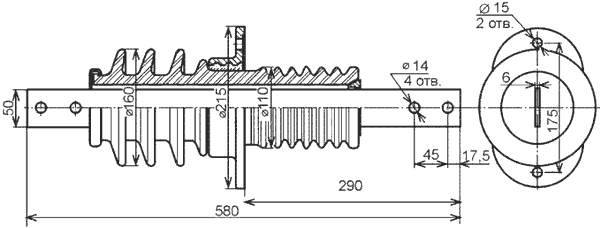 Мал. 1.Продукція повинна мати сертифікат відповідності вимогам стандартів на вироби та має бути виготовлена не раніше IV кварталу 2022 року.Виконання технічних, якісних та кількісних вимог обов'язкове.На торги, для проведення експертизи та дослідного монтажу, має бути надано зразки кожного виробу пропонуємої продукції.17. Ізолятори штирьові типу ШФ-20 (або еквівалент):Ізолятори типу ШФ-20 (або еквівалент) призначені для ізоляції та кріплення неізольованих та ізольованих проводів на повітряних лініях електропередачі та розподільчих пристроях підстанцій змінного струму напругою до 20 кВ частотою 50 Гц.Ізолятор типу ШФ-20 (або еквівалент) повинен бути адаптованим для монтажу на стандартні металоконструкції згідно типового проекту 3.407.1-143 "Железобетонные опоры ВЛ 10 кВ" та для монтажу на гаки типу КВ-22 за допомогою ковпачків типу К-6, К-9, КП-22 або еквівалентних.Ізолятори типу ШФ-20 (або еквівалент) повинні відповідати ДСТУ 2202-93 (ГОСТ 1232-93), іншим чинним ГОСТ (ДСТУ), ТУ заводу-виробника на дану продукцію та наступним технічним вимогам:-  номінальна напруга  –  20 кВ;-  мінімальне руйнівне навантаження на вигин  –  не менше 13 кН;-  довжина шляху витоку  –  не менше 400 мм;-  витримувальна імпульсна напруга 1,2/50  –  не менше 135 кВ;-  витримувальна напруга під дощем  –  не менше 55 кВ;-  витримувальна напруга в сухому стані  –  не менше 85 кВ;-  кліматичне виконання та категорія розміщення  –  УХЛ 1.Приклад зовнішнього вигляду ізолятора типу ШФ-20 або еквівалентного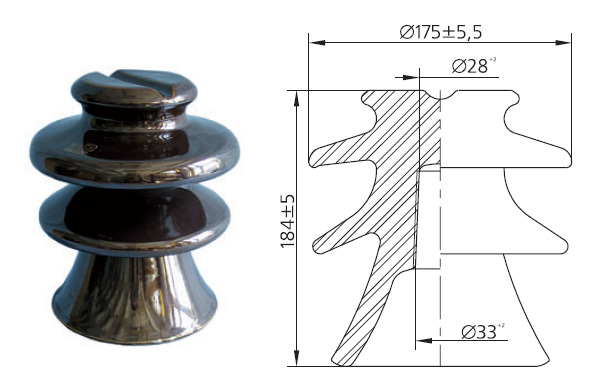 Ізолятори типу ШФ-20 (або еквівалент) мають бути виготовлені не раніше IV кварталу 2022 року та мати сертифікат відповідності вимогам стандартів на дану продукцію.Гарантійний термін експлуатації ізоляторів  –  не менше 4 років з дня введення в експлуатацію.Виконання технічних, якісних та кількісних вимог обов'язкове.На торги, для проведення експертизи та дослідного монтажу, має бути надано зразки кожного виробу пропонуємої продукції.                  "ЗАТВЕРДЖЕНО"рішенням уповноваженої особипротокол  № 9/1 від 24.01.2023року_____________Сергій ЧЕЧЕНЄВ№Розділ І. Загальні положенняРозділ І. Загальні положення1231Терміни, які вживаються в тендерній документаціїТендерну документацію(далі ТД) розроблено відповідно до вимог Закону України «Про публічні закупівлі» (далі - Закон). Терміни вживаються у значенні, наведеному в Законі та постанови Кабінету Міністрів України від 12 жовтня 2022 р. № 1178 «Про затвердження особливостей здійснення публічних закупівель товарів, робіт і послуг для замовників, передбачених Законом України “Про публічні закупівлі”, на період дії правового режиму воєнного стану в Україні та протягом 90 днів з дня його припинення або скасування» (далі - особливості). Терміни вживаються у значенні, наведеному у зазначених нормативно-правових актах.2Інформація про замовника торгів2.1повне найменуванняАКЦІОНЕРНЕ ТОВАРИСТВО «ВІННИЦЯОБЛЕНЕРГО»2.2місцезнаходженняУкраїна, . Вінниця, вул. Магістратська, 22.3посадова особа замовника, уповноважена здійснювати зв'язок з учасникамиВідповідальним по предмету закупівлі по службі службі ліній 35кВ і вище призначені - Поторочин О.А., телефон для зв’язку 65-95-15;по службі підстанцій 35 кВ і вище призначені  - Давидов Л.М., телефон для зв’язку 65-63-78.По службі відділу СРМ Товариства призначена особа Ягодзинський М.Л., телефон для зв’язку 52-50-12. По цеху з ремонту електротехнічного устаткування Товариства призначена особа Трохимчук П.С., телефон для зв’язку 52-95-34.З організаційних питань: - Гринішин Андрій Анатолійович, начальник відділу з закупівель товарів, м. Вінниця, вул. Магістратська, 2, 21050, каб. №528 , телефон/факс (0432) 65-95-763Процедура закупівліВідкриті торги з особливостями4Інформація про предмет закупівлі4.1назва предмета закупівліДК 021:2015 код 31650000-7 Ізоляційне приладдя(Ізолятори)4.2опис окремої частини (частин) предмета закупівлі (лота), щодо якої можуть бути подані тендерні пропозиції Закупівля здійснюється щодо предмету закупівлі в цілому. Поділ предмету закупівлі на лоти не передбачений4.3місце, кількість, обсяг поставки товарів Кількість 2679 шт.Поставка товару здійснюється партіями відповідно до письмових заявок Покупця, що є невід’ємною частиною Договору. В письмових заявках Покупця вказуються найменування, асортимент, кількість товару в партії та місця (пункти) поставки. В якості місць(пунктів) поставки в письмових заявках можуть бути зазначені: - склади структурних підрозділів Покупця, розташовані на території Вінницькій області. - окремі об’єкти Покупця, розташовані на території Вінницької області. м. Вінниця, вул. Магістратська, 2; м. Вiнниця, вул. А. Янгеля,1; м. Вінниця, вул. Гніванське шосе,2; Вінницька обл., м. Гайсин, вул. I. Богуна, 122; Вінницька обл., м. Жмеринка, вул. Асмолова,10; Вінницька обл., м. Могилiв - Подiльський, вул. Полтавська, 87; Вінницька обл., м. Тульчин вул. Пушкiна,1а; Вінницька обл., м. Хмiльник, вул. Столярчука, 19; Вінницька обл., м. Iллiнцi вул. Європейська,33; Вінницька обл., м. Немирів, вул. Горького,2; Вінницька обл., м. Ямпіль, вул. Свободи,5; Вінницька обл. м. Липовець, вул. Некрасова, 10; Вінницька обл., м. Оратів, вул. Паркова,15; Вінницька обл., м. Тиврів, вул. Грушевського, 6; Вінницька обл., м. Тростянець, вул. Соборна, 28.4.строк поставки товарів до 31.12.2023 р. 5Недискримінація учасників5.1. Учасники (резиденти та нерезиденти) всіх форм власності та організаційно-правових форм беруть участь у процедурах закупівель на рівних умовах.Замовник забезпечує вільний доступ усіх учасників до інформації про закупівлю, передбаченої Законом.6Інформація про валюту, у якій повинно бути розраховано та зазначено ціну тендерної пропозиції6.1. Валютою тендерної пропозиції є національна валюта України - гривня.У разі якщо учасником процедури закупівлі є нерезидент,  такий учасник зазначає ціну пропозиції в електронній системі закупівель у валюті – гривня.7Інформація про мову (мови), якою (якими) повинно бути складено тендерні пропозиції7.1. Під час проведення процедур закупівель усі документи, що готуються замовником, викладаються українською мовою.7.2. Під час проведення процедури закупівлі усі документи, що мають відношення до тендерної пропозиції та складаються безпосередньо учасником, викладаються українською мовою. У разі надання інших документів складених  мовою іншою ніж українська мова або російська мова, такі документи повинні супроводжуватися перекладом українською мовою, переклад (або справжність підпису перекладача) - засвідчений нотаріально або легалізований у встановленому законодавством України порядку. Тексти повинні бути автентичними, визначальним є текст, викладений українською мовою.Розділ ІІ. Порядок внесення змін та надання роз’яснень до тендерної документаціїРозділ ІІ. Порядок внесення змін та надання роз’яснень до тендерної документаціїРозділ ІІ. Порядок внесення змін та надання роз’яснень до тендерної документації1Процедура надання роз’яснень щодо тендерної документації 1.1. Фізична/юридична особа має право не пізніше ніж за три дні до закінчення строку подання тендерної пропозиції звернутися через електронну систему закупівель до замовника за роз’ясненнями щодо тендерної документації та/або звернутися до замовника з вимогою щодо усунення порушення під час проведення тендеру. Усі звернення за роз’ясненнями та звернення щодо усунення порушення автоматично оприлюднюються в електронній системі закупівель без ідентифікації особи, яка звернулася до замовника. Замовник повинен протягом трьох календарних днів із дня їх оприлюднення надати роз’яснення на звернення та оприлюднити його в електронній системі закупівель.1.2. У разі несвоєчасного надання замовником роз’яснень щодо змісту тендерної документації електронна система закупівель автоматично призупиняє перебіг тендеру.1.3. Для поновлення перебігу відкритих торгів замовник повинен розмістити роз’яснення щодо змісту тендерної документації в електронній системі закупівель з одночасним продовженням строку подання тендерних пропозицій не менш як на чотири дні.2Унесення змін до тендерної документації2.1. Замовник має право з власної ініціативи або у разі усунення порушень законодавства у сфері публічних закупівель, викладених у висновку органу державного фінансового контролю відповідно до статті 8 Закону, або за результатами звернень, або на підставі рішення органу оскарження внести зміни до тендерної документації. У разі внесення змін до тендерної документації строк для подання тендерних пропозицій продовжується замовником в електронній системі закупівель таким чином, щоб з моменту внесення змін до тендерної документації до закінчення кінцевого строку подання тендерних пропозицій залишалося не менше чотирьох днів.2.2. Зміни, що вносяться замовником до тендерної документації, розміщуються та відображаються в електронній системі закупівель у вигляді нової редакції тендерної документації додатково до початкової редакції тендерної документації. Замовник разом із змінами до тендерної документації в окремому документі оприлюднює перелік змін, що вносяться.Зміни до тендерної документації у машинозчитувальному форматі розміщуються в електронній системі закупівель протягом одного дня з дати прийняття рішення про їх внесення.2.3. Зазначена у цій частині інформація оприлюднюється замовником відповідно до статті 10 Закону.Розділ ІІІ. Інструкція з підготовки тендерної пропозиціїРозділ ІІІ. Інструкція з підготовки тендерної пропозиціїРозділ ІІІ. Інструкція з підготовки тендерної пропозиції1Зміст і спосіб подання тендерної пропозиції1.1. Тендерна пропозиція подається в електронному вигляді через електронну систему закупівель шляхом заповнення електронних форм з окремими полями, де зазначається інформація про ціну, інформація від учасника процедури закупівлі про його відповідність кваліфікаційним критеріям, наявність/відсутність підстав, установлених у статті 17 Закону і в цій тендерній документації, та шляхом завантаження необхідних документів, що вимагаються замовником у цій тендерній документації, а саме:- інформації та документів, що підтверджують відповідність учасника кваліфікаційним критеріям(Додаток №1 до цієї тендерної документації); - інформації щодо відповідності учасника вимогам, визначеним у статті 17 Закону(Додаток №1 до цієї тендерної документації); - інформації про необхідні технічні, якісні та кількісні характеристики предмета закупівлі, а саме технічну специфікацію, що повинна складатись з документів, зазначених у частині 4 цієї документації(Додаток №2 до цієї тендерної документації);  - документів, що підтверджують повноваження відповідної особи або представника учасника процедури закупівлі щодо підпису документів тендерної пропозиції (Додаток №1 до цієї тендерної документації);- погоджений проект договору (Додаток №3 до цієї тендерної документації); - інших документів, необхідність подання яких у складі тендерної пропозиції передбачена умовами цієї документації.1.2. Кожен учасник має право подати тільки одну тендерну пропозицію.1.3. Всі визначені цією тендерною документацією документи тендерної пропозиції завантажуються в електронну систему закупівель у вигляді скан-копій придатних для машинозчитування (файли з розширенням «..pdf.», «..jpeg.», тощо), зміст та вигляд яких повинен відповідати оригіналам відповідних документів, згідно яких виготовляються такі скан-копії. Документи, що складаються учасником, повинні бути оформлені належним чином у відповідності до вимог чинного законодавства в частині дотримання письмової форми документу, складеного суб’єктом господарювання, в тому числі за власноручним підписом учасника/уповноваженої особи учасника. Вимога щодо засвідчення того чи іншого документу тендерної пропозиції власноручним підписом учасника/уповноваженої особи учасника не застосовується до документів (матеріалів та інформації), що подаються у складі тендерної пропозиції, якщо такі документи (матеріали та інформація) надані учасником у формі електронного документа через електронну систему закупівель із накладанням кваліфікованого електронного підпису на кожен з таких документів (матеріал чи інформацію).1.4. Під час використання електронної системи закупівель з метою подання тендерних пропозицій та їх оцінки документи та дані створюються та подаються з урахуванням вимог законів України "Про електронні документи та електронний документообіг" та "Про електронні довірчі послуги", тобто тендерна пропозиція у будь-якому випадку повинна містити накладений електронний підпис (або кваліфікований електронний підпис) учасника/уповноваженої особи учасника процедури закупівлі, повноваження якої щодо підпису документів тендерної пропозиції підтверджуються відповідно до поданих документів, що вимагаються згідно п. 1.5. цієї документації.1.5. Повноваження щодо підпису документів тендерної пропозиції уповноваженої особи учасника процедури закупівлі підтверджується: для посадових (службових) осіб учасника, які уповноважені підписувати документи пропозиції та вчиняти інші юридично значущі дії від імені учасника на підставі положень установчих документів – розпорядчий документ про призначення (обрання) на посаду відповідної особи (наказ про призначення та/ або протокол зборів засновників, тощо); для осіб, що уповноважені представляти інтереси учасника під час проведення процедури закупівлі, та які не входять до кола осіб, які представляють інтереси учасника без довіреності – довіреність, оформлена у відповідності до вимог чинного законодавства, із зазначенням повноважень повіреного, разом з документами, що у відповідності до цього пункту підтверджують повноваження посадової (службової) особи учасника, що підписала від імені учасника вказану довіреність.У разі якщо тендерна пропозиція подається об'єднанням учасників, до неї обов'язково включається документ про створення такого об'єднання.  1.6. Документи, що не передбачені законодавством для учасників - юридичних, фізичних осіб, у тому числі фізичних осіб - підприємців, не подаються ними у складі тендерної пропозиції. Відсутність документів, що не передбачені законодавством для учасників - юридичних, фізичних осіб, у тому числі фізичних осіб - підприємців, у складі тендерної пропозиції, не може бути підставою для її відхилення замовником.1.7. Ціною тендерної пропозиції вважається сума, зазначена учасником у його тендерній пропозиції як загальна сума, за яку він погоджується виконати умови закупівлі згідно вимог замовника, в тому числі з урахуванням технічних, якісних та кількісних характеристик предмету закупівлі, всіх умов виконання договору, та з урахуванням сум належних податків та зборів, що мають бути сплачені учасником2Забезпечення тендерної пропозиціїНе вимагається.3Умови повернення чи неповернення забезпечення тендерної пропозиціїНе вимагається.4Строк дії тендерної пропозиції, протягом якого тендерні пропозиції вважаються дійсними4.1. Тендерні пропозиції вважаються дійсними протягом 90 днів із дати кінцевого строку подання тендерних пропозицій.4.2. До закінчення цього строку замовник має право вимагати від учасників процедури закупівлі продовження строку дії тендерних пропозицій. Учасник процедури закупівлі має право:-відхилити таку вимогу, не втрачаючи про цьому наданого ним забезпечення тендерної пропозиції;-погодитися з вимогою та продовжити строк дії поданої ним тендерної пропозиції і наданого  забезпечення тендерної пропозиції.5Кваліфікаційні критерії відповідно до статті 16 Закону, підстави, встановлені статтею 17 Закону, та інформація про спосіб підтвердження відповідності учасників установленим критеріям і вимогам згідно із законодавством. Для об’єднання учасників замовником зазначаються умови щодо надання інформації та способу підтвердження відповідності таких учасників установленим кваліфікаційним критеріям та підставам, встановленим статтею 17 Закону.5.1. Замовник вимагає від учасників подання ними документально підтвердженої інформації про їх відповідність кваліфікаційним критеріям, а саме:1) наявність в учасника процедури закупівлі обладнання, матеріально-технічної бази та технологій;2) наявність в учасника процедури закупівлі працівників відповідної кваліфікації, які мають необхідні знання та досвід.У разі встановлення кваліфікаційного критерію фінансової спроможності замовник не має права вимагати надання підтвердження обсягу річного доходу (виручки) у розмірі більшому, ніж очікувана вартість предмета закупівлі (пропорційно очікуваній вартості частини предмета закупівлі (лоту) у разі поділу предмета закупівель на частини). Якщо для закупівлі робіт або послуг замовник встановлює кваліфікаційний критерій такий як наявність обладнання, матеріально-технічної бази та технологій та/або наявність працівників, які мають необхідні знання та досвід, учасник може для підтвердження своєї відповідності такому критерію залучити потужності інших суб’єктів господарювання як субпідрядників/співвиконавців.У разі участі об'єднання учасників підтвердження відповідності кваліфікаційним критеріям здійснюється з урахуванням узагальнених об'єднаних показників кожного учасника такого об'єднання на підставі наданої об'єднанням інформації.5.2. Для підтвердження відповідності учасника кваліфікаційним критеріям, останній повинен надати у порядку згідно п. 1.3 ІІІ розділу цієї документації всі документи (Додаток №1 до цієї тендерної документації).5.3. Замовник не вимагає документального підтвердження інформації про відповідність підставам, встановленим статтею 17 Закону, у разі якщо така інформація є публічною, що оприлюднена у формі відкритих даних згідно із Законом України  "Про доступ до публічної інформації", та/або міститься у відкритих єдиних державних реєстрах, доступ до яких є вільним.Замовник приймає рішення про відмову учаснику в участі у процедурі закупівлі та зобов’язаний відхилити тендерну пропозицію учасника в разі, якщо:1) замовник має незаперечні докази того, що учасник процедури закупівлі пропонує, дає або погоджується дати прямо чи опосередковано будь-якій службовій (посадовій) особі замовника, іншого державного органу винагороду в будь-якій формі (пропозиція щодо найму на роботу, цінна річ, послуга тощо) з метою вплинути на прийняття рішення щодо визначення переможця процедури закупівлі або застосування замовником певної процедури закупівлі;2) відомості про юридичну особу, яка є учасником процедури закупівлі, внесено до Єдиного державного реєстру осіб, які вчинили корупційні або пов’язані з корупцією правопорушення;3) службову (посадову) особу учасника процедури закупівлі, яку уповноважено учасником представляти його інтереси під час проведення процедури закупівлі, фізичну особу, яка є учасником, було притягнуто згідно із законом до відповідальності за вчинення корупційного правопорушення або правопорушення, пов’язаного з корупцією;4) суб’єкт господарювання (учасник) протягом останніх трьох років притягувався до відповідальності за порушення, передбачене пунктом 4 частини другої статті 6, пунктом 1 статті 50 Закону України "Про захист економічної конкуренції", у вигляді вчинення антиконкурентних узгоджених дій, що стосуються спотворення результатів тендерів;5) фізична особа, яка є учасником процедури закупівлі, була засуджена за кримінальне правопорушення вчинене з корисливих мотивів (зокрема, пов’язаний з хабарництвом та відмиванням коштів), судимість з якої не знято або не погашено у встановленому законом порядку;6) службова (посадова) особа учасника процедури закупівлі, яка підписала тендерну пропозицію, була засуджена за за кримінальне правопорушення вчинене з корисливих мотивів (зокрема, пов’язаний з хабарництвом, шахрайством та відмиванням коштів), судимість з якої не знято або не погашено у встановленому законом порядку;7) тендерна пропозиція подана учасником конкурентної процедури закупівлі, який є пов’язаною особою з іншими учасниками процедури закупівлі та/або з уповноваженою особою (особами), та/або з керівником замовника;8) учасник процедури закупівлі визнаний у встановленому законом порядку банкрутом та стосовно нього відкрита ліквідаційна процедура;9) у Єдиному державному реєстрі юридичних осіб, фізичних осіб - підприємців та громадських формувань відсутня інформація, передбачена пунктом 9 частини другої статті 9 Закону України "Про державну реєстрацію юридичних осіб, фізичних осіб - підприємців та громадських формувань" (крім нерезидентів);10) юридична особа, яка є учасником процедури закупівлі (крім нерезидентів), не має антикорупційної програми чи уповноваженого з реалізації антикорупційної програми, якщо вартість закупівлі товару (товарів), послуги (послуг) або робіт дорівнює чи перевищує 20 мільйонів гривень (у тому числі за лотом);11) учасник процедури закупівлі є особою, до якої застосовано санкцію у виді заборони на здійснення у неї публічних закупівель товарів, робіт і послуг згідно із Законом України "Про санкції";12) службова (посадова) особа учасника процедури закупівлі, яку уповноважено учасником представляти його інтереси під час проведення процедури закупівлі, фізичну особу, яка є учасником, було притягнуто згідно із законом до відповідальності за вчинення правопорушення, пов’язаного з використанням дитячої праці чи будь-якими формами торгівлі людьми.Замовник може прийняти рішення про відмову учаснику в участі у процедурі закупівлі та може відхилити тендерну пропозицію учасника в разі, якщо учасник процедури закупівлі не виконав свої зобов’язання за раніше укладеним договором про закупівлю з цим самим замовником, що призвело до його дострокового розірвання, і було застосовано санкції у вигляді штрафів та/або відшкодування збитків - протягом трьох років з дати дострокового розірвання такого договору. Учасник процедури закупівлі, що перебуває в обставинах, зазначених у частині другій статті 17 Закону, може надати підтвердження вжиття заходів для доведення своєї надійності, незважаючи на наявність відповідної підстави для відмови в участі у процедурі закупівлі. Для цього учасник (суб’єкт господарювання) повинен довести, що він сплатив або зобов’язався сплатити відповідні зобов’язання та відшкодування завданих збитків. Якщо замовник вважає таке підтвердження достатнім, учаснику не може бути відмовлено в участі в процедурі закупівлі.5.4. Учасник процедури закупівлі в електронній системі закупівель під час подання тендерної пропозиції підтверджує відсутність підстав, передбачених пунктами 5, 6, 12 і 13 частини першої та частиною другою статті 17 Закону у вигляді довідок (зведеної довідки, тощо), складених учасником у довільній формі, зміст яких підтверджує відсутність відповідних підстав для відмови в участі у процедурі закупівлі. Спосіб документального підтвердження згідно із законодавством щодо відсутності підстав, передбачених пунктами 5, 6, 12 і 13 частини першої та частиною другою статті 17 Закону, визначається замовником для надання таких документів лише переможцем процедури закупівлі через електронну систему закупівель.(Додаток №1 до цієї тендерної документації).Замовник не вимагає від учасників документів, що підтверджують відсутність підстав, визначених пунктами 1 і 7 частини першої статті 17 Закону.5.5. Переможець процедури закупівлі у строк, що не перевищує чотирі дні з дати оприлюднення в електронній системі закупівель повідомлення про намір укласти договір про закупівлю, повинен надати замовнику документи шляхом оприлюднення їх в електронній системі закупівель (у вигляді передбаченому згідно п. 1.3. ІІІ розділу цієї документації), що підтверджують відсутність підстав, визначених пунктами 5, 6,  12 і 13 частини першої та частиною другою статті 17 Закону (Додаток №1 до цієї тендерної документації),а саме:витяг про відсутність судимості службової (посадової) особи учасника процедури закупівлі, яка підписала тендерну пропозицію (або уповноваженої на підписання договору в разі переговорної процедури закупівлі) з інформаційно-аналітичної системи «Облік відомостей про притягнення особи до кримінальної відповідальності та наявності судимості», який повинен бути виданий не раніше ніж за 30 днів до дати подання таких документів Замовнику в електронній системі закупівель; довідка, складена учасником у довільній формі, що підтверджує відсутність підстави, передбаченої п.12 частини 1 ст.17 Закону;довідка, складена учасником у довільній формі, що підтверджує відсутність підстави, передбаченої абзацом 1 ч. 2 ст. 17 Закону, або інформація у довільній формі, що підтверджує вжиття заходів для доведення надійності учасника, згідно абзацу 2 ч. 2 ст. 17 Закону.5.6. У разі подання тендерної пропозиції об’єднанням учасників підтвердження відсутності підстав для відмови в участі у процедурі закупівлі встановленими статтею 17 Закону подається по кожному з учасників, які входять у склад об’єднання окремо.5.7 У разі якщо учасник процедури закупівлі має намір залучити спроможності інших суб’єктів господарювання як субпідрядників/співвиконавців в обсязі не менше ніж 20 відсотків від вартості договору про закупівлю у випадку закупівлі робіт або послуг для підтвердження його відповідності кваліфікаційним критеріям відповідно до частини третьої статті 16 Закону, замовник перевіряє таких суб’єктів господарювання на відсутність підстав, визначених у частині 1 ст.17 Закону.6Інформація про необхідні технічні, якісні та кількісні характеристики предмета закупівлі, у тому числі відповідна технічна специфікація (у разі потреби - плани, креслення, малюнки чи опис предмета закупівлі)6.1. Учасники процедури закупівлі повинні надати у складі тендерних пропозицій інформацію та документи, які підтверджують відповідність тендерної пропозиції учасника технічним, якісним, кількісним та іншим вимогам до предмета закупівлі, установленим замовником (Додаток №2 до цієї тендерної документації).6.2. Технічні, якісні характеристики предмета закупівлі та технічні специфікації до предмета закупівлі повинні визначатися замовником з урахуванням вимог, визначених частини четвертою статті 5 Закону;6.3. У цій документації всі посилання на конкретні марку чи виробника або на конкретний процес, що характеризує продукт чи послугу певного суб’єкта господарювання, чи на торгові марки, патенти, типи або конкретне місце походження чи спосіб виробництва вживаються у значенні «…. «або еквівалент»».7Інформація про маркування, протоколи випробувань або сертифікати, що підтверджують відповідність предмета закупівлі встановленим замовником вимогам (у разі потреби)7.1. Замовник може вимагати від учасників підтвердження того, що пропоновані ними товари, послуги чи роботи за своїми екологічними чи іншими характеристиками відповідають вимогам, установленим у тендерній документації. У разі встановлення екологічних чи інших характеристик товару, роботи чи послуги замовник повинен в тендерній документації зазначити, які маркування, протоколи випробувань або сертифікати можуть підтвердити відповідність предмета закупівлі таким   характеристикам. 7.2. Якщо учасник не має відповідних маркувань, протоколів випробувань чи сертифікатів і не має можливості отримати їх до закінчення кінцевого строку подання тендерних пропозицій із причин, від нього не залежних, він може подати технічний паспорт на підтвердження відповідності тим же об’єктивним критеріям. Замовник зобов’язаний розглянути технічний паспорт і визначити, чи справді він підтверджує відповідність установленим вимогам, із обґрунтуванням свогорішення. 7.3. Якщо замовник посилається в тендерній документації на конкретні маркування, протокол випробувань чи сертифікат, він зобов’язаний прийняти маркування, протоколи випробувань чи сертифікати, що підтверджують відповідність еквівалентним вимогам.8Інформація про субпідрядника/співвиконавця (у випадку закупівлі робіт чи послуг)--9Унесення змін або відкликання тендерної пропозиції учасником9.1. Учасник процедури закупівлі має право внести зміни до своєї тендерної пропозиції або відкликати її до закінчення кінцевого строку її подання без втрати свого забезпечення тендерної пропозиції. Такі зміни або заява про відкликання тендерної пропозиції враховуються якщо вони отримані електронною системою закупівель до закінчення кінцевого строку подання тендерних пропозицій.Розділ IV. Подання та розкриття тендерної пропозиціїРозділ IV. Подання та розкриття тендерної пропозиціїРозділ IV. Подання та розкриття тендерної пропозиції1Кінцевий строк подання тендерної пропозиціїКінцевий строк подання тендерних пропозицій30.01.2023р. Строк подання тендерних пропозицій відповідно до оголошення та не може бути менше, ніж сім календарних днів з дня оприлюднення оголошення  про проведення відкритих торгів з особливостями в електронній системі закупівель.Отримана тендерна пропозиція вноситься автоматично до реєстру отриманих тендерних пропозицій.Електронна система закупівель автоматично формує та надсилає повідомлення учаснику про отримання його тендерної пропозиції із зазначенням дати та часу. Електронна система закупівель повинна забезпечити можливість подання тендерної пропозиції всім особам на рівних умовах.2Дата та час розкриття тендерної пропозиції 2.1 Оцінка тендерної пропозиції проводиться електронною системою закупівель автоматично на основі критеріїв і методики оцінки, визначених замовником у тендерній документації, шляхом визначення тендерної пропозиції найбільш економічно вигідною.Замовник та учасники процедури закупівлі не можуть ініціювати будь-які переговори з питань внесення змін до змісту або ціни поданої тендерної пропозиції.Найбільш економічно вигідною тендерною пропозицією електронна система закупівель визначає тендерну пропозицію, ціна/приведена ціна якої є найнижчою.2.2. Розкриття тендерних пропозицій з інформацією та документами, що підтверджують відповідність учасника кваліфікаційним критеріям, та вимогам до предмета закупівлі, а також з інформацією та документами, що містять технічний опис предмета закупівлі, здійснюється автоматично електронною системою закупівель.Замовник розглядає тендерну пропозицію, яка визначена найбільш економічно вигідною відповідно до цих особливостей (далі — найбільш економічно вигідна тендерна пропозиція), щодо її відповідності вимогам тендерної документації.За результатами розгляду та оцінки тендерної пропозиції замовник визначає переможця процедури закупівлі та приймає рішення про намір укласти договір про закупівлю відповідно до Закону з урахуванням цих особливостей.Замовник має право звернутися за підтвердженням інформації, наданої учасником процедури закупівлі, до органів державної влади, підприємств, установ, організацій відповідно до їх компетенції.У разі отримання достовірної інформації про невідповідність переможця процедури закупівлі вимогам кваліфікаційних критеріїв, підставам, установленим частиною першою статті 17 Закону, або факту зазначення у тендерній пропозиції будь-якої недостовірної інформації, що є суттєвою під час визначення результатів відкритих торгів, замовник відхиляє тендерну пропозицію такого учасника процедури закупівлі.Розділ V. Оцінка тендерної пропозиціїРозділ V. Оцінка тендерної пропозиціїРозділ V. Оцінка тендерної пропозиції1Перелік критеріїв та методика оцінки тендерної пропозиції із зазначенням питомої ваги критеріюНе допускається  подання тендерних пропозицій від учасників із ціною, що є вищою за встановлену замовником.1.1. Оцінка тендерних пропозицій проводиться автоматично електронною системою закупівель на основі критеріїв і методики оцінки, зазначених замовником у тендерній документації, шляхом визначення тендерної пропозиції найбільш економічно вигідною.1.2. Єдиним критерієм оцінки згідно даної процедури відкритих торгів є ціна (питома вага критерію – 100%). Згідно ч. 1 ст. 29 Закону оцінка тендерних пропозицій проводиться автоматично електронною системою закупівель на основі критерію і методики оцінки, зазначених у цій тендерній документації, та шляхом визначення тендерної пропозиції найбільш економічно вигідною.1.3. До оцінки тендерних пропозицій приймається сума, що становить загальну вартість тендерної пропозиції кожного окремого учасника, розрахована з урахуванням вимог щодо технічних, якісних та кількісних характеристик предмету закупівлі, визначених цією документацією, в тому числі з урахуванням включення до ціни податку на додану вартість (ПДВ), якщо учасник є платником ПДВ, інших податків та зборів, що передбачені чинним законодавством, та мають бути включені таким учасником до вартості товарів, робіт або послуг.2. У разі подання тендерної пропозиції від одного учасника: 2.1. електронна система закупівель після закінчення строку для подання тендерних пропозицій, визначених замовником в оголошення про проведення відкритих торгів з особливостями не проводить оцінку такої тендерної пропозиції та визначає таку тендерну пропозицію найбільш економічно вигідною2.2 Замовник розглядає таку тендерну пропозицію відповідно до вимог статті 29 Закону (положення частин другої, дванадцятої та шістнадцятої статті 29 Закону не застосовується) з урахуванням положень пункту 40 особливостей.2Опис та приклади формальних (несуттєвих) помилок, допущення яких учасниками не призведе до відхилення їх тендерних пропозицій. 2.1. Формальними (несуттєвими) вважаються помилки, що пов’язані з оформленням тендерної пропозиції та не впливають на зміст тендерної пропозиції, а саме - технічні помилки та описки.Наприклад: орфографічні помилки та технічні описки в словах та словосполученнях, що зазначені в документах, які надані учасником; зазначення назви документу, необхідність у наданні якого передбачена цією документацією, у спосіб що відрізняється від вказаного в цій документації, та який підготований безпосередньо учасником, у разі якщо такий документ за своїм змістом відповідає вимогам цієї документації, відсутність визначеної замовником інформації (її окремих фрагментів) у змісті певного документу, подання якого вимагається згідно тендерної документації, та за умови наявності такої інформації в повному об’ємі у змісті іншого документу, наданого у складі тендерної пропозиції, тощо. 3Інша інформація3.1. Якщо переможець торгів є платником ПДВ, договір по результатам проведеної закупівлі укладається з урахуванням ПДВ.                                    3.2. У разі якщо учасник стає переможцем декількох або всіх лотів, замовник може укласти один договір про закупівлю з переможцем, об’єднавши лоти.3.3. Згідно п. 3 ч. 1 ст. 1 Закону аномально низька ціна тендерної пропозиції (далі - аномально низька ціна) - ціна найбільш економічно вигідної пропозиції, яка є меншою на 40 або більше відсотків від середньоарифметичного значення ціни тендерних пропозицій інших учасників, та/або є меншою на 30 або більше відсотків від наступної ціни тендерної пропозиції Аномально низька ціна визначається електронною системою закупівель автоматично за умови наявності не менше двох учасників, які подали свої тендерні пропозиції щодо предмета закупівлі або його частини (лота).3.4. Учасник, який надав найбільш економічно вигідну тендерну пропозицію, що є аномально низькою, повинен надати протягом одного робочого дня з дня визначення найбільш економічно вигідної тендерної пропозиції обґрунтування в довільній формі щодо цін або вартості відповідних товарів, робіт чи послуг пропозиції.Замовник може відхилити аномально низьку тендерну пропозицію, у разі якщо учасник не надав належного обґрунтування вказаної у ній ціни або вартості, та відхиляє аномально низьку тендерну пропозицію у разі ненадходження такого обґрунтування протягом строку, визначеного згідно цього пункту.Обґрунтування аномально низької тендерної пропозиції може містити інформацію про:1) досягнення економії завдяки застосованому технологічному процесу виробництва товарів, порядку надання послуг чи технології будівництва;2) сприятливі умови, за яких учасник може поставити товари, надати послуги чи виконати роботи, зокрема спеціальна цінова пропозиція (знижка) учасника;3) отримання учасником державної допомоги згідно із законодавством.3.5. Якщо замовником під час розгляду тендерної пропозиції учасника виявлено невідповідності в інформації та/або документах, що подані учасником у тендерній пропозиції та/або подання яких вимагалось тендерною документацією, він розміщує у строк, який не може бути меншим ніж два робочі дні до закінчення строку розгляду тендерних пропозицій, повідомлення з вимогою про усунення таких невідповідностей в електронній системі закупівель.Замовник розміщує повідомлення з вимогою про усунення невідповідностей в інформації та/або документах:1) що підтверджують відповідність учасника процедури закупівлі кваліфікаційним критеріям відповідно до статті 16 Закону;2) на підтвердження права підпису тендерної пропозиції та/або договору про закупівлю.Повідомлення з вимогою про усунення невідповідностей повинно містити наступну інформацію:1) перелік виявлених невідповідностей;2) посилання на вимогу (вимоги) тендерної документації, щодо яких виявлені невідповідності;3) перелік інформації та/або документів, які повинен подати учасник для усунення виявлених невідповідностей.Замовник не може розміщувати щодо одного й того ж учасника процедури закупівлі більш ніж один раз повідомлення з вимогою про усунення невідповідностей в інформації та/або документах, що подані учасником у тендерній пропозиції.Учасник процедури закупівлі виправляє невідповідності в інформації та/або документах, що подані ним у своїй тендерній пропозиції, виявлені замовником після розкриття тендерних пропозицій, шляхом завантаження через електронну систему закупівель уточнених або нових документів в електронній системі закупівель, протягом 24 годин з моменту розміщення замовником в електронній системі закупівель повідомлення з вимогою про усунення таких невідповідностей. Замовник розглядає подані тендерні пропозиції з урахуванням виправлення або невиправлення учасниками виявлених невідповідностей. 4Відхилення тендерних пропозицій4.1. Замовник відхиляє тендерну пропозицію із зазначенням аргументації в електронній системі закупівель у разі, якщо:1) учасник процедури закупівлі:зазначив у тендерній пропозиції недостовірну інформацію, що є суттєвою при визначенні результатів процедури закупівлі, яку замовником виявлено згідно з частиною п’ятнадцятою статті 29 Закону;не надав забезпечення тендерної пропозиції, якщо таке забезпечення вимагалося замовником, та/або забезпечення тендерної пропозиції не відповідає умовам, що визначені замовником у тендерній документації до такого забезпечення тендерної пропозиції;не виправив виявлені замовником після розкриття тендерних пропозицій невідповідності в інформації та/або документах, що подані ним у своїй тендерній пропозиції, протягом 24 годин з моменту розміщення замовником в електронній системі закупівель повідомлення з вимогою про усунення таких невідповідностей;не надав обґрунтування аномально низької ціни тендерної пропозиції протягом строку визначеного в частині чотирнадцятій статті 29 Закону;визначив конфіденційною інформацію, яка не може бути визначена як конфіденційна відповідно до вимог частини другої статті 28 Закону;є юридичною особою – резидентом Російської Федерації/Республіки Білорусь державної форми власності, юридичною особою, створеною та/або зареєстрованою відповідно до законодавства Російської Федерації/Республіки Білорусь, та/або юридичною особою, кінцевим бенефіціарним власником (власником) якої є резидент (резиденти) Російської Федерації/Республіки Білорусь, або фізичною особою (фізичною особою − підприємцем) – резидентом Російської Федерації/Республіки Білорусь2) тендерна пропозиція:не відповідає умовам технічної специфікації та іншим вимогам щодопредмета закупівлі тендерної документації;викладена іншою мовою (мовами), аніж мова (мови), що вимагається тендерною документацією;є такою, строк дії якої закінчився;є такою, ціна якої перевищує очікувану вартість предмета закупівлі, визначену замовником в оголошенні про проведення відкритих торгів, якщо замовник у тендерній документації не зазначив про прийняття до розгляду тендерної пропозиції, ціна якої є вищою ніж очікувана вартість предмета закупівлі, визначена замовником в оголошенні про проведення відкритих торгів, та/або не зазначив прийнятний відсоток перевищення або відсоток перевищення є більшим, ніж зазначений замовником в тендерній документації;не відповідає вимогам, встановленим в тендерній документації відповідно до абзацу першого частини третьої статті 22 Закону;3) переможець процедури закупівлі:відмовився від підписання договору про закупівлю відповідно до вимог тендерної документації або укладення договору про закупівлю;не надав у спосіб, зазначений в тендерній документації, документи, що підтверджують відсутність підстав, установлених статтею 17 Закону з урахуванням пункту 43 цих Особливостей;не надав копію ліцензії або документа дозвільного характеру (у разі їх наявності) відповідно до частини другої статті 41 Закону;не надав забезпечення виконання договору про закупівлю, якщо таке забезпечення вимагалося замовником;надав недостовірну інформацію, що є суттєвою при визначенні результатів процедури закупівлі, яку замовником виявлено згідно з абзацом другим частини п’ятнадцятої статті 29 Закону. Замовник може відхилити тендерну пропозицію із зазначенням аргументації в електронній системі закупівель у разі, якщо:1) учасник процедури закупівлі надав неналежне обґрунтування щодо цін або вартості відповідних товарів, робіт чи послуг тендерної пропозиції, що є аномально низькою;2) учасник процедури закупівлі не виконав свої зобов’язання за раніше укладеним договором про закупівлю з цим самим замовником, що призвело до застосування санкції у вигляді штрафів та/або відшкодування збитків − протягом трьох років з дати їх застосування, із наданням документального підтвердження застосування до такого учасника санкції (рішення суду або факт добровільної сплати штрафу або відшкодування збитків). Інформація про відхилення тендерної пропозиції, у тому числі підстави такого відхилення (з посиланням на відповідні положення цих Особливостей та умови тендерної документації, яким така тендерна пропозиція та/або учасник не відповідають, із зазначенням, у чому саме полягає така невідповідність), протягом одного дня з дня ухвалення рішення оприлюднюється в електронній системі закупівель та автоматично надсилається учаснику процедури закупівлі/переможцю процедури закупівлі, тендерна пропозиція якого відхилена, через електронну систему закупівель.У разі якщо учасник процедури закупівлі, тендерна пропозиція якого відхилена, вважає недостатньою аргументацію, зазначену в повідомленні, такий учасник може звернутися до замовника з вимогою надати додаткову інформацію про причини невідповідності його пропозиції умовам тендерної документації, зокрема технічній специфікації, та/або його невідповідності кваліфікаційним критеріям, а замовник зобов’язаний надати йому відповідь з такою інформацією не пізніш як через чотири дні з дня надходження такого звернення через електронну систему закупівель, але до моменту оприлюднення договору про закупівлю в електронній системі закупівель відповідно до статті 10 Закону. Замовник зобов’язаний відхилити тендерну пропозицію переможця процедури закупівлі в разі, якщо наявні підстави, визначені статтею 17 Закону (крім пункту 13 частини першої статті 17 Закону).Замовник не перевіряє переможця процедури закупівлі на відповідність підстави, визначеної пунктом 13 частини першої статті 17 Закону, та не вимагає від учасника процедури закупівлі/переможця процедури закупівлі підтвердження її відсутностіРозділ VI. Результати тендеру та укладання договору про закупівлюРозділ VI. Результати тендеру та укладання договору про закупівлюРозділ VI. Результати тендеру та укладання договору про закупівлю1Відміна замовником тендеру чи визнання його таким, що не відбувсяЗамовник відміняє відкриті торги у разі:1) відсутності подальшої потреби в закупівлі товарів, робіт чи послуг;2) неможливості усунення порушень, що виникли через виявлені порушення законодавства у сфері публічних закупівель, з описом таких порушень, які неможливо усунути;3) скорочення видатків на здійснення закупівлі товарів, робіт чи послуг;4) якщо здійснення закупівлі стало неможливим внаслідок дії непереборної сили.У разі відміни відкритих торгів замовник протягом одного робочого дня з дня прийняття відповідного рішення зазначає в електронній системі закупівельпідстави прийняття такого рішення. Відкриті торги автоматично відміняються електронною системою закупівель у разі:1) відхилення всіх тендерних пропозицій (у тому числі, якщо була подана одна тендерна пропозиція, яка відхилена замовником) згідно з Особливостями;2) неподання жодної тендерної пропозиції для участі у відкритих торгах у строк, встановлений замовником згідно з Особливостями.Електронною системою закупівель автоматично протягом одного робочого дня з дня настання підстав для відміни відкритих торгів, визначенихцим пунктом, оприлюднюється інформація про відміну відкритих торгів.Відкриті торги можуть бути відмінені частково (за лотом).Інформація про відміну відкритих торгів автоматично надсилається всім учасникам процедури закупівлі електронною системою закупівель в день її оприлюднення.2Строк укладання договору Рішення про намір укласти договір про закупівлю приймається замовником відповідно до положень, визначених статтею 33 Закону та цим пунктом.Повідомлення про намір укласти договір про закупівлю автоматично формується електронною системою закупівель протягом одного дня з дня оприлюднення замовником рішення про визначення переможця процедури закупівлі в електронній системі закупівель.З метою забезпечення права на оскарження рішень замовника до органу оскарження договір про закупівлю не може бути укладено раніше ніж черезп’ять днів з дня оприлюднення в електронній системі закупівель повідомлення про намір укласти договір про закупівлю.Замовник укладає договір про закупівлю з учасником, який визнаний переможцем процедури закупівлі, протягом строку дії його пропозиції, непізніше ніж через 15 днів з дня прийняття рішення про намір укласти договір про закупівлю відповідно до вимог тендерної документації та тендерної пропозиції переможця процедури закупівлі. У випадку обґрунтованої необхідності строк для укладання договору може бути продовжений до 60 днів.У разі подання скарги до органу оскарження після оприлюднення в електронній системі закупівель повідомлення про намір укласти договір про закупівлю перебіг строку для укладання договору про закупівлю призупиняється3Проект договору про закупівлю 3.1. Проект договору (Додаток №3 до цієї тендерної документації)складається замовником з урахуванням особливостей предмету закупівлі та обов’язковим зазначенням порядку змін його умов.3.2. Договір про закупівлю укладається відповідно до норм Цивільного кодексу України та Господарського кодексу України з урахуванням особливостей, визначених  Законом.Переможець процедури закупівлі під час укладення договору про закупівлю повинен надати:1) відповідну інформацію про право підписання договору про закупівлю;2) копію ліцензії або документа дозвільного характеру (у разі їх наявності) на провадження певного виду господарської діяльності, якщо отримання дозволу або ліцензії на провадження такого виду діяльності передбачено законом.3.3. У разі якщо переможцем процедури закупівлі є об’єднання учасників, копія ліцензії або дозволу надається одним з учасників такого об’єднання учасників.4Істотні умови, що обов’язково включаються до договору про закупівлюДоговір про закупівлю за результатами проведеної закупівлі відповідно до пунктів 10 і 13 цих Особливостей укладається відповідно до Цивільного і Господарського кодексів України з урахуванням положень статті 41 Закону, крім частини четвертої, п’ятої та сьомої статті 41 Закону, та Особливостей. Умови договору про закупівлю не повинні відрізнятися від змісту тендерної пропозиції переможцяпроцедури закупівлі, крім випадків:визначення грошового еквівалента зобов’язання в іноземній валюті;перерахунку ціни в бік зменшення ціни тендерної пропозиції учасника без зменшення обсягів закупівлі.Істотні умови договору про закупівлю не можуть змінюватися після його підписання до виконання зобов’язань сторонами в повному обсязі, крім випадків:1) зменшення обсягів закупівлі, зокрема з урахуванням фактичного обсягу видатків замовника;2) погодження зміни ціни за одиницю товару в договорі про закупівлю у разі коливання ціни такого товару на ринку, що відбулося з моменту укладання договору про закупівлю або останнього внесення змін до договору про закупівлю в частині зміни ціни за одиницю товару. Зміна ціни за одиницю товару здійснюється пропорційно коливанню ціни такого товару на ринку (відсоток збільшення ціни за одиницю товару не може перевищувати відсоток коливання (збільшення) ціни такого товару на ринку) за умови документального підтвердження такого коливання та не повинна призвести до збільшення суми, визначеної в договорі про закупівлю на момент його укладення;3) покращення якості предмета закупівлі, за умови що таке покращення не призведе до збільшення суми, визначеної в договорі про закупівлю;4) продовження строку дії договору про закупівлю та строку виконання зобов’язань щодо передачі товару, виконання робіт, надання послуг у разівиникнення документально підтверджених об’єктивних обставин, що спричинили таке продовження, у тому числі обставин непереборної сили, затримки фінансування витрат замовника, за умови що такі зміни не призведуть до збільшення суми, визначеної в договорі про закупівлю;5) погодження зміни ціни в договорі про закупівлю в бік зменшення (без зміни кількості (обсягу) та якості товарів, робіт і послуг);6) зміни ціни в договорі про закупівлю у зв’язку зі зміною ставок податків і зборів та/або зміною умов щодо надання пільг з оподаткування − пропорційнодо зміни таких ставок та/або пільг з оподаткування, а також у зв’язку зі зміною системи оподаткування пропорційно до зміни податкового навантаженнявнаслідок зміни системи оподаткування;7) зміни встановленого згідно із законодавством органами державної статистики індексу споживчих цін, зміни курсу іноземної валюти, змінибіржових котирувань або показників Platts, ARGUS, регульованих цін (тарифів),нормативів, середньозважених цін на електроенергію на ринку “на добу наперед”, що застосовуються в договорі про закупівлю, у разі встановлення в договорі про закупівлю порядку зміни ціни;8) зміни умов у зв’язку із застосуванням положень частини шостої статті 41 Закону.5Дії замовника при відмові переможця торгів підписати договір про закупівлю5.1. У разі відмови переможця процедури закупівлі від підписання договору про закупівлю відповідно до вимог тендерної документації, неукладення договору про закупівлю з вини учасника або ненадання замовнику підписаного договору у строк, визначений цим Законом, або ненадання переможцем процедури закупівлі  документів, що підтверджують відсутність підстав, установлених статтею 17 Закону, замовник відхиляє тендерну пропозицію такого учасника, визначає переможця процедури закупівлі серед тих учасників, строк дії тендерної пропозиції яких ще не минув, та приймає рішення про намір укласти договір про закупівлю у порядку та на умовах, визначених Законом.6Забезпечення виконання договору про закупівлю Не вимагаєтьсяВідомості про Учасника процедури закупівліВідомості про Учасника процедури закупівліПовне найменування УчасникаКерівництво (ПІБ, посада, контактні телефони)Ідентифікаційний код за ЄДРПОУ (за наявності)МісцезнаходженняБанківські реквізитиОсоба відповідальна здійснювати зв'язок з Замовником (ПІБ, посада, контактні телефони)Факс  (за наявності)Електронна адреса (за наявності)№з/пПовне найменування товаруОд. виміруКількістьЦіна за од., грн, без ПДВСума, грн, без ПДВВиробник товаруКраїна походження товаруРазом без ПДВРазом без ПДВРазом без ПДВРазом без ПДВРазом без ПДВПДВПДВПДВПДВПДВВсього з ПДВВсього з ПДВВсього з ПДВВсього з ПДВВсього з ПДВКерівник підприємства – Учасника процедури закупівлі або інша уповноважена посадова особа__________________________                (підпис) МП (за наявності)              (ім’я та ПРІЗВИЩЕ)Тип вимикачаСтрум, АПозначенняН, ммh, ммL, ммd1d2С-35/ВВС-35630-1000ВК-35125552747М22х1,5Ø21ВТ-35630-1000ВК-35-01126351155М22х1,5Ø21ВТ-35630-1000ВК-35-03126351155М22х1,5М20х1,5ВТ-35800ВК-35-06126351155М27х1,5М24х1,5ПоказникВК-35Номінальна напруга|напруження|, кВ|35Найбільша тривала робоча напруга40,5Нормована руйнуюча механічна сила при вигині|згині|, Н, не менше|1600Температурний діапазон експлуатації, °С-60…+55Номінальний струм, А630Ступінь|міра| забруднення атмосфери по ГОСТ 99204Напруга|напруження|, що витримується, кВ|:- грозового імпульсу «1,2/50»;190- промислової частоти:- у сухому стані на протязі 5 хвилин;95- під дощем80Довжина шляху|колії,дороги| витоку, мм, не менше1500Тангенс кута діелектричних втрат, %, не більше0,03Тип втулкипаперово-бакелітова конденсаторнаПоказникОСК 10-110/480-2виконання03Номінальна напруга, кВ110Нормована руйнуюча механічна сила при вигині, кН,не менше10Ступінь забруднення атмосфери по ГОСТ 99202Напруга, що витримується, кВ:- грозового імпульсу «1,2/50»;480- промислової частоти:- у сухому стані;230- під дощем23050% розрядна напруга в забрудненому і зволоженому стані при питомій поверхневій провідності 10 мкСм, кВ110Довжина шляху витоку, мм2800±50Рівень часткових розрядів при нормованій напрузі, пКл≤2Маса, кг, не більше26,8Фарфорові аналогиИОС-110-400 УХЛ 1,ИОС-110-400-I-М УХЛ 1Номінальна напруга, кВ10Номінальний струм, А630Нормована руйнуюча механічна сила при вигині, кН, не менше8Напруга, що витримується, кВ:- грозового імпульсу «1,2/50»;80- промислової частоти:- у сухому стані;45- під дощем30Витримувальна  напруга промислової частоти в забрудненому та вологому стані при питомій поверхневій провідності забрудненого шару, що рівняється (35±1,0) мкСм, кВ, не менше12Довжина шляху витоку зовнішньої ізоляції, мм, не менше380Довжина шляху витоку внутрішньої ізоляції, мм, не менше290Маса, кг, не більше3,2Фарфоровий аналогИПУ 10/630-7,5 УХЛ1Тип ізолятораИОР-10/3,75 ІІ УХЛ2 (або еквівалент)Варіант виконанняІІАрматура верх/низ ізолятора2 отв. М8 / 1 отв. М12Номінальна напруга, кВ10Випробувальна напруга грозового імпульсу, кВне менше 80Мінімальне руйнівне навантаження на вигин, кНне менше 3,75Висота (Н), мм120Діаметр, мм96Кліматичне виконання та категорія розміщенняУ(УХЛ) 2№ п/пТехнічні характеристикиПараметри1.Напруга пробою10 кВ2.Термостійкість пластмаси450 ºСТип ізолятораИО-10/3,75 ІІ У3(або еквівалент)Варіант виконанняІІАрматура верх/низ ізолятора2 отв. М8 / 1 отв. М12Номінальна напруга, кВ10Випробувальна напруга грозового імпульсу, кВне менше 80Мінімальна руйнуюча сила на вигин, кНне менше 3,75Висота (Н), мм120Діаметр, мм82Кліматичне виконання та категорія розміщенняУ(УХЛ) 3Маса, кгне більше 1,5 № п/пТехнічні характеристикиПараметри1Номінальна напруга 10 кВ2Кліматичне виконанняУХЛ2 Зовнішнього встановленя№ п/пТехнічні характеристикиПараметри1Номінальна напруга1 кВ2Номінальний струм250 А3.Кліматичне виконанняУХЛ 1 (У 1)(зовнішнього встановлення)№ п/пТехнічні характеристикиПараметри1.Номінальна напруга6-10 кВ 2.Номінальний струм250 А3.Кліматичне виконанняУХЛ 1 (У 1)(зовнішнього встановлення)№ п/пТехнічні характеристикиПараметри1Номінальна напруга1 кВ2Номінальний струм400 А3.Кліматичне виконанняУХЛ 1 (У 1)(зовнішнього встановлення)№ п/пТехнічні характеристикиПараметри1Номінальна напруга1 кВ2Номінальний струм630 А3.Кліматичне виконанняУХЛ 1 (У 1)(зовнішнього встановлення)№ п/пТехнічні характеристикиПараметри1Номінальна напруга1 кВ2Номінальний струм250 А3.Кліматичне виконанняУХЛ 1 (У 1)(зовнішнього встановлення)№ п/пТехнічні характеристикиПараметри1Номінальна напруга1 кВ2Номінальний струм400 А3.Кліматичне виконанняУХЛ 1 (У 1)(зовнішнього встановлення)№ п/пТехнічні характеристикиПараметри1Номінальна напруга1 кВ2Номінальний струм630 А3.Кліматичне виконанняУХЛ 1 (У 1)(зовнішнього встановлення)№ п/пТехнічні характеристикиПараметри(технічні вимоги)1Номінальна напруга, кВ102Номінальний струм, А6303Мінімальна руйнівна механічна сила при вигині, кНне менше 7,54Довжина шляху витоку, ммне менше 3005Конструктивне виконання фланцяовальний фланець6Товщина фланця15 мм7Кліматичне виконання та категорія розміщенняУХЛ 18Маса, кгне більше 10